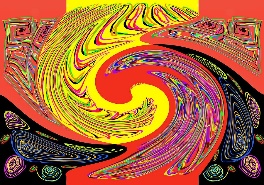 Above depicts a sense of switching from summer to school season, leaving in the morning, and life after a diagnosis feels.Stress-busting matrixTips for stress reductionChoices considered in stress reduction and resilienceTips for families who feel frantic adjusting to schedules or transitions from home to schoolPlace tips to choose from hereConsider a score card or dash boardPre-pack the vehicleLarge, centrally located RulesReward/punishment ratio of 2:1Schedule most difficult activities in the AM (chores on the weekend)Chore chartPost reminders, cues, prompts, and other key pieces of information at critical points in the environment to remind the child how hat must bne done (turn off lights, flush, lock the door, etc.)Use timers, clocks, or other devices that show time as something physical whenever there are time limits to completing tasksEtc.Everyone says children do not come with manuals yet not all parents ask for help.  Sometime it is in therapy or treatment.Problems of stressNormalizing asking for helpStress-busting Strategies:Promotive and Protective Factors:OpportunitiesSupportive RelationshipsSocial Connections[fill in]Mindfulness PracticesSocial Emotional Competence[fill in]Mental HealthcareResilience[fill in]Balanced NutritionConcrete Supports[fill in]Quality SleepConcrete Supports[fill in]Physical Activitiesconcrete supports and social connections[fill in]Experiencing NatureConcrete supports and social connections[fill in]Family SchedulesConcrete supports and social connections[fill in]Medical AdvocacyKnowledge of parenting, child and adolescent development & Concrete supports and social connections [fill in]Educational AttainmentKnowledge of parenting, child and adolescent development & Concrete supports and social connections[fill in]Children’s Development milestonesKnowledge of parenting, child and adolescent development[fill in]Parenting ResourcesConcrete Supports[fill in]InformationNext stepsBehavioral InterventionHome Behavior School Behavior (IEP, 504 plan, SAT) Behavioral supportsBehavioral ResourcesBehavioral AssessmentsIdentify problems of inhibition and attentionInsurancePlanning for care giver supportSchedule your next behavioral health appointmentDiscuss diagnosesWhat options are availableAccidentsInsuranceER or urgent careEquipmentChronic ConditionsMedicationsTiming of appointmentsSupport groupsSocial opportunitiesHome adaptationsCreating support teamsMedicationStimulant medication optionsMedication management and behavioral interventionOther needsSandwich generation supportOthers?